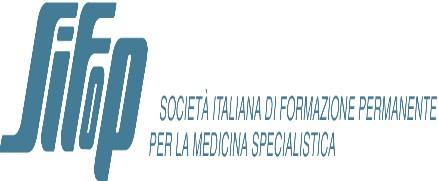   Napoli,…………..			              Alla Segreteria Organizzativa SUMAI/SIFOP                                      Via G. Silvati,32                                        80141 NAPOLI –                                                            e-mail: info@sumainapoli.itModulo di iscrizioneCognome ………………………………………………………. Nome ……………………………...luogo di nascita …………………………………data di nascita……………………………………..residente  a …………………………………… cap ………… via …………………………...……...telefono abitazione………………………… telefono cellulare……………………………..………...indirizzo di posta elettronica (si prega scrivere a macchina) ………………………………………….Codice fiscale ………………………...……………. Medico Chirurgo, branca di………….in servizio presso………….Chiede di partecipare al Corso ECM: Approccio multidisciplinare nel management delle anemie(dalle ore 8.30 alle ore 17.00)   I edizione 24 ottobre 2022   II edizione 1 dicembre 2022Sede: Aula Giovanni Sodano Via Silvati 32, Napoli Iscritto SUMAI: gratuito Non iscritto SUMAI: 200,00 Euro                                                                                                 Firma ………………………..					Consenso per il trattamento dei dati sensibiliConsente il trattamento dei dati personali esclusivamente per le finalità statutarie dell’Associazione, nel pieno rispetto della privacy ai sensi del Regolamento Generale europeo sulla Protezione dei Dati (GDPR-EU 679/2016) e Dlgs.196/2003 modificato dal Dlgs. 101/2018Data………………..					Firma ……………